8 DE OCTUBRE 2020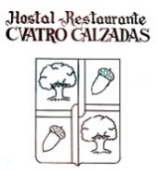 MENU ESPECIALENTRMESES IBERICOS.REVUELTO DE BOLETUS, GAMBAS, TRIGUEROS.                                            …….MILHOJAS DE SOLOMILLO CON FOIE.SECRETO IBERICO A LA PARRILLA. POSTREAGUA Y VINO       PVP :16,00€Menú del díaBERENJENA RELLENA PATATAS CON CARNEJUDIAS VERDES GUISADASENCALIBADA* * *PESCADILLA A LA ROMANA POLLO GUISADOFILETES RUSOSTERNERA A LA PIMIENTA                POSTRE: AGUAY VINO       PVP:12,00€        (iva incluido)                     (No se comparte menú)